 ПЛАНработ по  текущему ремонту и  по подготовке к работе в отопительный сезон 2015-2016 гг. по ООО «Коммунальник» 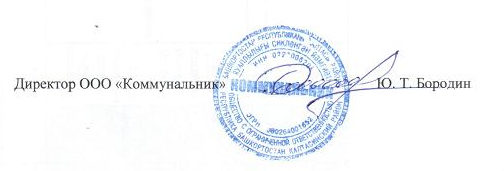 № Содержание работКоличе-ствоОтветственныеСроки1Проверка вентиляционных каналов и дымоходов. Устранение выявленных нарушений. Мастер Файзуллин С.А.По договору сЗАО «БРСУ ПР» ВДПОВ течении года2Осмотр и проверка систем ХВС, ГВС, ЦО, канализации, общедомовых приборов учета ЦО, ГВС, ХВС, состояния лестничных клеток, кровли, чердаков, конструктивных элементов здания  - ежемесячноМастер Файзуллин С.А.Исполнители-рабочие УКВ течении года3Замена, ремонт, восстановление отдельных элементов и частей общедомовых систем ЦО, ГВС, ХВС, канализации, общедомовых приборов учета ЦО, ГВС и ХВС - по мере обнаружения неисправностей. Мастер Файзуллин С.А.Исполнители-рабочие УКВ течении года4Осмотр и проверка общедомовых электросетей и поэтажных щитков, осмотр светильников - ежемесячноМастер Файзуллин С.А.Исполнитель – электрик УКВ течении года5Устранение мелких неисправностей электропроводки, замена негодных розеток и выключателей, неисправностей оборудования электрощитков – в подъездах, подвалах  – по мере обнаружения неисправностей и заявок жильцов.Мастер Файзуллин С.А.Исполнитель – электрик УКВ течении года6Осмотр чердаков - постоянно; ремонт чердачных окон– по мере обнаружения неисправностей, установка замков в подвалах и на выходах на чердак – при обнаружении отсутствия замка. Мастер Файзуллин С.А.Исполнители-рабочие УКВ течении года7Остекление разбитых  стекол - по мере обнаружения, Установка, ремонт оконных рам – при необходимости Мастер Файзуллин С.А. Исполнители-рабочие УКВ течении года8Очистка и промывка труб  ЦО, опрессовка системы ЦО    Мастер Файзуллин С.А.Исполнители-рабочие УКМай-Июнь9Ремонт внутренних входных дверей в подъездах дома - по мере обнаружения неисправностей.Мастер Файзуллин С.А.Исполнители-рабочие УКВ течении года10 Устранение течей в водопроводных кранах, унитазах, смывных бачках, сифонах и квартирных трубопроводах системы ХВС и ГВС, замена систем отопления, труб ХВС и ГВС, сантехприборов в квартирах, установка квартирных приборов учета ГВС и ХВС – по заявкам жильцов. Мастер Файзуллин С.А. Исполнители-рабочие УКВ течении года11Очистка  шатровых крыш от снега и наледиМастер Хасанов Р.Л. Исполнители-рабочие УК и специалисты - кровельщикиФевраль-март12Очистка кровли дома от мусора и грязи.  Мастер Хасанов Р.Л.Исполнители-рабочие УКАпрель13Устранение местных деформаций, восстановление поврежденных участков фундамента дома, отмосток и входов в подвал – согласно акта весеннего осмотра.Мастер Хасанов Р.Л.Май-август14Уборка и очистка придомовой территории домов - постоянно. Мастер Хасанов Р.Л.Исполнители- дворники УКВ течении года15Ревизия задвижек ЦО и ГВСМастер Хасанов Р.Л.Исполнители-рабочие УКИюль16Замена задвижек и вентилей в подвале - по мере обнаружения неисправности.Мастер Хасанов Р.Л.Исполнители-рабочие УКВ течении года17Завоз пескаМастер Хасанов Р.Л.Май18Покраска трубопроводов, детских площадок и огражденийМастер Хасанов Р.Л.Исполнители- по договоруМай19Отключение дома от системы ЦО по окончании отопительного сезона, установка заглушки Мастер Хасанов Р.Л.Исполнители-рабочие УКМай20Ремонт цокольной части здания ( местами) Мастер Хасанов Р.Л.Исполнители-по договоруИюнь-август21Ремонт и закрепление металлической защиты парапетов кровли Хасанов Р.Л.Исполнители- по договору22Формирование, подписание и сдача паспортов готовности домов к эксплуатации в осенне-зимний период 2015-2016 годаДиректор Бородин Ю.Т.До 15.09